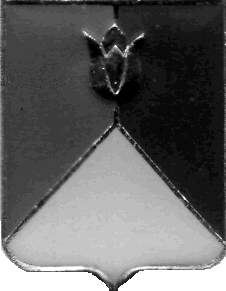 РОССИЙСКАЯ ФЕДЕРАЦИЯАДМИНИСТРАЦИЯ КУНАШАКСКОГО МУНИЦИПАЛЬНОГО РАЙОНАЧЕЛЯБИНСКОЙ ОБЛАСТИРАСПОРЯЖЕНИЕот 27.05.2020 г.  № 285-рО проведении внеплановой проверкиВ соответствии с частью 3 статьи 269.2 Бюджетного кодекса Российской Федерации, постановлением администрации Кунашакского муниципального района от 30.05.2016 г. № 579 «Об утверждении Порядка осуществления полномочий органом внутреннего муниципального финансового контроля по внутреннему муниципальному финансовому контролю в сфере бюджетных правоотношений»:1.  Провести внеплановую проверку в отношении Муниципального унитарного предприятия «Балык», место нахождения и место  фактического осуществления деятельности:  456730, Челябинская  область,  Кунашакский  район,  с. Кунашак, ул. Ленина, 206.2. Установить, что настоящая проверка проводится с целью предупреждения и выявления нарушения законодательства Российской Федерации в сфере  бюджетных правоотношений.3.    Целью проверки является анализ ведения рыболовецкой  и рыборазводной деятельности.4.    Определить проверяемый период - с 2016 года по 2019 год.5.    Форма контрольного мероприятия - выездная проверка. 6.    Срок проведения проверки - с 1 июня 2020 г. по 30 июня 2020 г.	7. Для организации и осуществления внеплановой проверки сформировать комиссию в составе:	8.  При осуществлении внеплановой проверки предупредить членов комиссии о персональной ответственности за обеспечение сохранности имущества и документов, передаваемых в распоряжение комиссии в ходе контрольного мероприятия.	9. Контроль исполнения настоящего распоряжения возлагаю на руководителя Контрольного управления администрации Кунашакского муниципального района Саитхужину И.Р.Глава района                                                                                         С.Н. АминовПантелеева В. А.- ведущей специалист Контрольного управления администрации Кунашакского муниципального районаСаитхужина И. Р.- руководитель Контрольного управления администрации Кунашакского муниципального районаСухарева С.Б.- исполняющий обязанности начальника Управления экономики администрации Кунашакского муниципального района